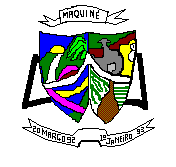 ESTADO DO RIO GRANDE DO SULPREFEITURA MUNICIPAL DE MAQUINESECRETARIA MUNICIPAL DE ORÇAMENTO E GESTÃOOficio. SMOG Nº 0010/2017                                                                          Maquiné, 01 de setembro de 2017.Prezado Senhor,                                Vimos através deste, solicitar a colaboração de empréstimo das dependências do Plenário do Legislativo, para realização de Audiência Publica da Lei de Diretrizes Orçamentárias - LDO 2018, no dia 06 de setembro de 2017, as 10 horas (quarta-feira).				Sem mais, nos colocamos a disposição para eventuais esclarecimentos.	              Atenciosamente, Luciano de Almeida AlvesSecretario Mun. de Orçamento e gestãoAoSr. Davenir BopsinPresidenteCAMARA MUNICIPAL DE VEREADORESMaquiné/RS 